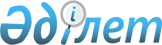 Өскемен қаласы әкімдігінің 2006 жылғы 26 желтоқсандағы N 1158 "2007 жылы ақылы қоғамдық жұмыстарды ұйымдастыру туралы" қаулысына өзгертулер мен толықтырулар енгізу туралы
					
			Күшін жойған
			
			
		
					Шығыс Қазақстан облысы Өскемен қалалық әкімдігінің 2007 жылғы 16 шілдедегі N 2114 қаулысы. Шығыс Қазақстан облысы Әділет департаментінің Өскемен қалалық Әділет басқармасында 2007 жылғы 23 тамызда N 5-1-68 тіркелді. Қабылданған мерзімінің бітуіне байланысты күші жойылды - Өскемен қаласы әкімдігінің 2008 жылғы 15 қаңтардағы № Ин-6/51 хатымен.      Ескерту. Қабылданған мерзімінің бітуіне байланысты күші жойылды - Өскемен қаласы әкімдігінің 2008.01.15 № Ин-6/51 хатымен.       Қазақстан Республикасының 1998 жылғы 24 наурыздағы "Нормативтік құқықтық актілер туралы" Заңының 28 бабының , Қазақстан Республикасының 2001 жылғы 23 қаңтардағы "Қазақстан Республикасындағы жергілікті мемлекеттік басқару туралы" Заңының 37 бабының 1 тармағының, Қазақстан Республикасының 2001 жылғы 23 қаңтардағы "Халықты жұмыспен қамту туралы" Заңының 20 бабының 5 тармағының негізінде Өскемен қаласының әкімдігі ҚАУЛЫ ЕТЕДІ: 

      1. "Өскемен қаласының әділет басқармасы" мемлекеттік мекемесінде 2006 жылғы 28 желтоқсанда N 5-1-53 тіркелген, 2007 жылғы 13 қаңтардағы N 4 "Дидар", 2007 жылғы 11 қаңтардағы N 3-4 "Рудный Алтай" газеттерінде жарияланған Өскемен қаласы әкімдігінің 2006 жылғы 26 желтоқсандағы N 1158 "2007 жылы ақылы қоғамдық жұмыстарды ұйымдастыру туралы" қаулысына келесі өзгертулер мен толықтырулар енгізілсін: 

      Аталған қаулымен бекітілген 2007 жылы ақылы қоғамдық жұмыстар ұйымдастырылатын кәсіпорындар, мекемелер, ұйымдардың тізбесі (бұдан әрі - Тізбе), қоғамдық жұмыстардың мөлшері, түрлері қосымшаға сәйкес "Қоғамдық жұмыстар көлемі" 5 және 6 "Қоғамдық жұмыстардың шарттары" бағандармен толықтырылсын; 

      Тізбенің "Қоғамдық жұмыстар түрлері" 2 бағанындағы "Жұмыстың басқа түрлері" сөздері алынсын; 

      Келесі мазмұндағы ескертулер тізбесі толықтырылсын: "Көрсетілген қоғамдық жұмыстардың көлемі орта статистикалық болып есептелсін". 

       2. Осы қаулы күшіне мемлекеттік тіркелген күннен бастап енеді және оларды бірінші ресми жариялаған күннен кейін 10 күнтізбелік күннен кейін қолданысқа енгізіледі.        Өскемен 

      қаласының әкімі 

                                                                                            Өскемен қаласы әкімдігінің 

" 16 " шілдегі 2007 жылғы  

N 2114 қаулысына қосымша  2007 жылы ақылы қоғамдық жұмыстар ұйымдастырылатын 

кәсіпорындар, мекемелер, ұйымдардың тізбесі 

және қоғамдық жұмыстардың көлемі       Өскемен қаласы әкімі 

      аппаратының басшысы       "Өскемен қаласының жұмыспен қамту 

      және әлеуметтік бағдарламалар бөлімі" 

      мемлекеттік мекемесінің меңгерушісі 
					© 2012. Қазақстан Республикасы Әділет министрлігінің «Қазақстан Республикасының Заңнама және құқықтық ақпарат институты» ШЖҚ РМК
				N Атқарылатын жұмыстар көлемі Қоғамдық жұмыстардың шарттары 1 5 6 1 150000 шаршы метр; 

4000 шаршы метр; 

тұрғын үйлердегі 50 кіре беріс; 

10000 азаматтың құжаттарын ресімдеу; 

4000 адамды қамту; 10000 дана; 

20600 дана; 

50 нысан. Жұмыс аптасының ұзақтығы екі демалыс күнімен қоса 5 күнді құрайды, сегіз сағаттық жұмыс күні, түскі үзіліс 1 сағат, еңбекақысы Қазақстан Республикасының 2007 жылғы заңнамасымен белгіленген ең төменгі жалақы есебінен жұмыссыздың дербес шотына ақша аудару жолымен, жұмыс уақытын есептеу табелінде көрсетілген дәлелді жұмыс істеген уақыты арқылы жүзеге асырылады; еңбекті қорғау және қауіпсіздік техникасы бойынша нұсқаулық, арнайы киіммен, құрал- жабдықтармен қамтамасыз ету; лауазымдарды ауыстыру (қызмет көрсету аймағын кеңейту) және уақытша жоқ болған қызметкердің лауазымын атқару мүмкіндігі, қосымша төлем мөлшері қызметкердің келісімі бойынша жұмыс берушімен белгіленеді; зейнетақы және әлеуметтік ақша аударулар Қазақстан Республикасының салық заңнамаларына сәйкес жүргізіледі. 2 46 аулалық клуб. Жұмыс аптасының ұзақтығы екі демалыс күнімен қоса 5 күнді құрайды, сегіз сағаттық жұмыс күні, түскі үзіліс 1 сағат, еңбекақысы Қазақстан Республикасының 2007 жылғы заңнамасымен белгіленген ең төменгі жалақы есебінен жұмыссыздың дербес шотына ақша аудару жолымен, жұмыс уақытын есептеу табелінде көрсетілген дәлелді жұмыс істеген уақыты арқылы жүзеге асырылады; еңбекті қорғау және қауіпсіздік техникасы бойынша нұсқаулық, арнайы киіммен, құрал- жабдықтармен қамтамасыз ету; лауазымдарды ауыстыру (қызмет көрсету аймағын кеңейту) және уақытша жоқ болған қызметкердің лауазымын атқару мүмкіндігі, қосымша төлем мөлшері қызметкердің келісімі бойынша жұмыс берушімен белгіленеді; зейнетақы және әлеуметтік ақша аударулар Қазақстан Республикасының салық заңнамаларына сәйкес жүргізіледі. 3 10 адам; 

700 шаршы метр. Жұмыс аптасының ұзақтығы екі демалыс күнімен қоса 5 күнді құрайды, сегіз сағаттық жұмыс күні, түскі үзіліс 1 сағат, еңбекақысы Қазақстан Республикасының 2007 жылғы заңнамасымен белгіленген ең төменгі жалақы есебінен жұмыссыздың дербес шотына ақша аудару жолымен, жұмыс уақытын есептеу табелінде көрсетілген дәлелді жұмыс істеген уақыты арқылы жүзеге асырылады; еңбекті қорғау және қауіпсіздік техникасы бойынша нұсқаулық, арнайы киіммен, құрал- жабдықтармен қамтамасыз ету; лауазымдарды ауыстыру (қызмет көрсету аймағын кеңейту) және уақытша жоқ болған қызметкердің лауазымын атқару мүмкіндігі, қосымша төлем мөлшері қызметкердің келісімі бойынша жұмыс берушімен белгіленеді; зейнетақы және әлеуметтік ақша аударулар Қазақстан Республикасының салық заңнамаларына сәйкес жүргізіледі. 4 Мүлікті жария етуге байланысты құжаттарды ресімдеуге көмектесу: 

50000 азамат; экологиялық жәрдемақы төлеуге 60000 азаматтың құжаттарын қабылдау; сайлау алдындағы науқан: тізімді нақтылау бойынша 2000 үйді аралау; 

20000 іс; 

салық төлеу бойынша 2000 хабарлама қағаздарын ресімдеу және жеткізу; мәдени тағайындаудың 20 іс-шарасы; 

500 шаршы өлшем. Жұмыс аптасының ұзақтығы екі демалыс күнімен қоса 5 күнді құрайды, сегіз сағаттық жұмыс күні, түскі үзіліс 1 сағат, еңбекақысы Қазақстан Республикасының 2007 жылғы заңнамасымен белгіленген ең төменгі жалақы есебінен жұмыссыздың дербес шотына ақша аудару жолымен, жұмыс уақытын есептеу табелінде көрсетілген дәлелді жұмыс істеген уақыты арқылы жүзеге асырылады; еңбекті қорғау және қауіпсіздік техникасы бойынша нұсқаулық, арнайы киіммен, құрал- жабдықтармен қамтамасыз ету; лауазымдарды ауыстыру (қызмет көрсету аймағын кеңейту) және уақытша жоқ болған қызметкердің лауазымын атқару мүмкіндігі, қосымша төлем мөлшері қызметкердің келісімі бойынша жұмыс берушімен белгіленеді; зейнетақы және әлеуметтік ақша аударулар Қазақстан Республикасының салық заңнамаларына сәйкес жүргізіледі. 5 2000 погондық метр; 

200 погондық метр; 300 шаршы метр; 

700 шаршы метр; 

1 гектар; Жұмыс аптасының ұзақтығы екі демалыс күнімен қоса 5 күнді құрайды, сегіз сағаттық жұмыс күні, түскі үзіліс 1 сағат, еңбекақысы Қазақстан Республикасының 2007 жылғы заңнамасымен белгіленген ең төменгі жалақы есебінен жұмыссыздың дербес шотына ақша аудару жолымен, жұмыс уақытын есептеу табелінде көрсетілген дәлелді жұмыс істеген уақыты арқылы жүзеге асырылады; еңбекті қорғау және қауіпсіздік техникасы бойынша нұсқаулық, арнайы киіммен, құрал- жабдықтармен қамтамасыз ету; лауазымдарды ауыстыру (қызмет көрсету аймағын кеңейту) және уақытша жоқ болған қызметкердің лауазымын атқару мүмкіндігі, қосымша төлем мөлшері қызметкердің келісімі бойынша жұмыс берушімен белгіленеді; зейнетақы және әлеуметтік ақша аударулар Қазақстан Республикасының салық заңнамаларына сәйкес жүргізіледі. 